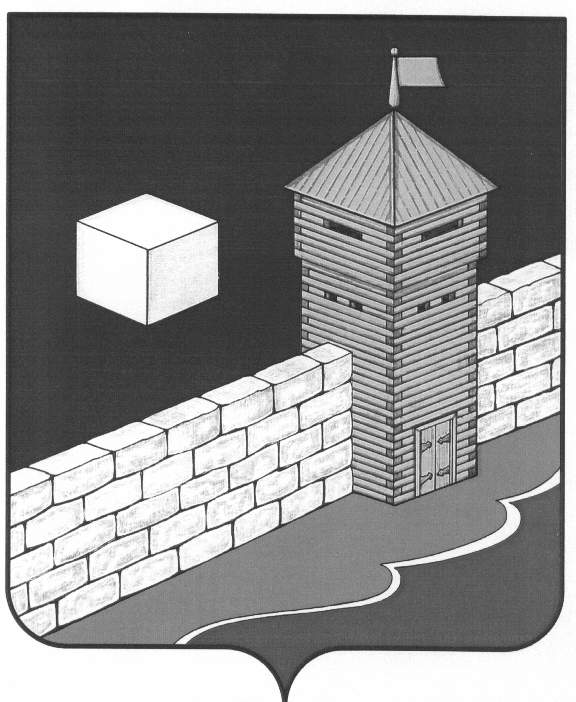 Администрация Пискловского сельского поселенияП О С Т А Н О В Л Е Н И Е 456579, с. Писклово  Еткульского   района, Челябинской   области, ул. Советская 3. АОГРН 1027401636052     ИНН  7430000397     КПП  743001001  « 16» марта 2016г.  №  16с. ПискловоО мерах по предупреждению пожарови гибели людей от пожаров на территории Пискловского сельскогопоселения     В целях повышения противопожарной устойчивости населенных пунктов и объектов на территории поселения,администрация Пискловского сельского поселения ПОСТАНОВЛЯЕТ:1.Руководителям организаций, расположенных на территории поселения:- проанализировать состояние дел с обеспечением пожарной безопасности на подведомственных территориях;-принять незамедлительные меры по выявлению и ликвидации искусственных преград для проезда пожарных автомобилей(забитые сваи и трубы, установленные на проезжей части фундаментальные блоки и т.д.), предотвращению проникновения посторонних лиц в чердачные и подвальные помещения.2.Депутатам усилить разъяснительную работу с населением о мерах пожарной безопасности в быту3.Запретить разведение костров, сжигание сухой травы, мусора, проведениепожароопасных работ. 4.Рекомендовать директору школы, заведующей детским садом обеспечить проведение инструктажа среди детей и оформление уголков о мерах противопожарной безопасности.5.Руководителям сельскохозяйственных предприятий:-принять меры по организации надлежащей охраны складских зданий и их территорий, обеспечив их первичными средствами пожаротушения.-произвести опашку населенных пунктов поселения и объектов с массовым пребыванием людей граничащих с лесными массивами.4.Участковому уполномоченному продолжить работу по выявлению мест проживания незарегистрированных лиц для проведения пожарно-профилактической работы.8.Контроль за выполнением данного Постановления оставляю за собой.Глава поселения:                                                                       Н. Н. ДавыдоваАдминистрация Пискловского сельского поселенияП О С Т А Н О В Л Е Н И Е 456579, с. Писклово  Еткульского   района, Челябинской   области, ул. Советская 3. АОГРН 1027401636052     ИНН  7430000397     КПП  743001001  « 17» марта 2016г.  №  17с. ПискловоО противопожарной безопасностив лесах Пискловского сельскогопоселения в 2016 году     В связи с предстоящим пожароопасным периодом в лесах Пискловского сельского поселения и оперативной ликвидации лесных пожаров, и Правилами пожарной безопасности в лесах РФ, утверждёнными постановлением Правительства РФ от 09.09.1993 года № 886администрация Пискловского сельского поселения ПОСТАНОВЛЯЕТ:1.Пожароопасным сезоном считать период с момента схода снежного покрова в лесу до наступления устойчивой дождливой погоды или снежного покрова.2.Привести пожарные формирования, технику предприятий, организаций в режим повышенной готовности.3.Рекомендовать: обеспечить соблюдение Правил пожарной безопасности на вверенных территориях, укомплектовать объекты средствами пожаротушения, согласно норм.4.Рекомендовать фермерским хозяйствам, СПК Коелгинское категорически запретить сжигание соломы и стерни на полях в пожароопасный период5.Для ликвидации лесных пожаров руководителям предприятий, организаций в любое время суток выделять в распоряжение начальника Каратабанского лесничества технику и машины, приспособленные для тушения лесных пожаров, заправленные водой.6.Контроль за выполнением настоящего постановления оставляю за собой.Глава Пискловского поселения:                                                    Н. Н. Давыдова